GULBENES NOVADA DOMES LĒMUMSGulbenēPar dzīvokļa “Šķieneri 8” - 13, Šķieneri, Stradu pagasts, Gulbenes novads, īres līguma slēgšanuGulbenes novada pašvaldības dokumentu vadības sistēmā 2023.gada 30.janvārī ar reģistrācijas numuru GND/5.5/23/268-K reģistrēts ….(turpmāk – iesniedzējs), deklarētā dzīvesvieta: …, 2023.gada 30.janvāra iesniegums, kurā izteikts lūgums pagarināt dzīvojamās telpas Nr.13, kas atrodas “Šķieneri 8”, Šķieneri, Stradu pagastā, Gulbenes novadā (turpmāk – dzīvojamā telpa), īres līguma darbības termiņu. Gulbenes novada domes 2022.gada 29.decembra sēdē (protokols Nr.27, 65.punkts) tika izskatīts iesniedzēja 2022.gada 10.novembra iesniegums (reģistrēts pašvaldības dokumentu vadības sistēmā 2022.gada 10.novembrī ar reģistrācijas numuru GND/5.5/22/2716-K), kurā bija izteikts lūgums pagarināt dzīvojamās telpas īres līguma darbības termiņu. Izskatot iesniegumu, Gulbenes novada dome pieņēma lēmumu nepagarināt dzīvojamās telpas īres līgumu ar iesniedzēju, kā iemeslu minot, ka iesniedzējam ir nenokārtotas maksājumu saistības par dzīvojamās telpas īri un komunālajiem pakalpojumiem 578,03 EUR apmērā. Dzīvojamo telpu īres likuma  7.pants nosaka, ka dzīvojamās telpas īres līgumu rakstveidā slēdz izīrētājs un īrnieks, savukārt 9.pants nosaka, ka dzīvojamās telpas īres līgumu slēdz uz noteiktu termiņu.Dzīvojamās telpas īres līgums ar iesniedzēju noslēgts uz laiku līdz 2021.gada 31.augustam.Iesniedzējs, atkārtoti vērsies Gulbenes novada pašvaldībā ar iesniegumu, kurā izteikts lūgums pagarināt dzīvojamās telpas īres līguma termiņu.Atbilstoši SIA “Gulbenes Energo Serviss” sniegtajai informācijai iesniedzējam uz iesnieguma izskatīšanas brīdi nav nenokārtotu maksājumu saistību par dzīvojamās telpas īri un komunālajiem pakalpojumiem. Pašvaldību likuma 4.panta pirmās daļas 10.punkts nosaka, ka viena no pašvaldības autonomajām funkcijām ir sniegt iedzīvotājiem palīdzību mājokļa jautājumu risināšanā, kā arī veicināt dzīvojamā fonda veidošanu, uzturēšanu un modernizēšanu.Ņemot vērā minēto, pamatojoties uz Dzīvojamo telpu īres likuma 7.pantu un 9.pantu, Pašvaldību likuma 4.panta pirmās daļas 10.punktu un Sociālo un veselības jautājumu komitejas ieteikumu, atklāti balsojot: ar 14 balsīm "Par" (Ainārs Brezinskis, Aivars Circens, Anatolijs Savickis, Andis Caunītis, Atis Jencītis, Daumants Dreiškens, Guna Pūcīte, Guna Švika, Gunārs Ciglis, Intars Liepiņš, Lāsma Gabdulļina, Mudīte Motivāne, Normunds Audzišs, Normunds Mazūrs), "Pret" – nav, "Atturas" – nav, Gulbenes novada dome NOLEMJ:1. SLĒGT dzīvojamās telpas Nr.13, kas atrodas “Šķieneri 8”, Šķieneros, Stradu pagastā, Gulbenes novadā, īres līgumu ar …., uz laiku līdz 2023.gada 31.maijam.2. NOTEIKT … viena mēneša termiņu dzīvojamās telpas īres līguma noslēgšanai.3. NOTEIKT, ka šis lēmums zaudē spēku, ja … līdz 2023.gada 31.martam nav noslēgusi dzīvojamās telpas īres līgumu. 4. UZDOT SIA “Gulbenes Energo Serviss”, reģistrācijas numurs 546030000121, juridiskā adrese: Blaumaņa iela 56A, Gulbene, Gulbenes novads, LV-4401, sagatavot un noslēgt dzīvojamās telpas īres līgumu.5. Lēmuma izrakstu nosūtīt:5.1. …5.2. SIA “Gulbenes Energo Serviss”, juridiskā adrese: Blaumaņa iela 56A, Gulbene, Gulbenes novads, LV-4401;5.3. Gulbenes novada Stradu pagasta pārvaldei, juridiskā adrese: Brīvības iela 8, Gulbene, Gulbenes novads, LV-4401.Gulbenes novada domes priekšsēdētājs						A.CaunītisSagatavoja Sintija Smagare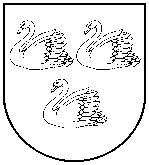 GULBENES NOVADA PAŠVALDĪBAReģ.Nr.90009116327Ābeļu iela 2, Gulbene, Gulbenes nov., LV-4401Tālrunis 64497710, mob.26595362, e-pasts; dome@gulbene.lv, www.gulbene.lv2023.gada 23.februārī                        Nr. GND/2023/109                        (protokols Nr.3; 17.p.)